Publicado en Madrid el 27/03/2020 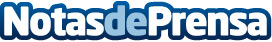 #IAmFilantrop: el crowdfunding de Filantrop para frenar el impacto económico del COVID19Filantrop, marca ecosostenible de camisetas de hombre hechas de algodón orgánico, pone en marcha una campaña de recaudación de fondos para frenar el impacto económico de la emergencia sanitaria sobre pequeños empresarios y startupsDatos de contacto:Sergio Menéndez619076340Nota de prensa publicada en: https://www.notasdeprensa.es/iamfilantrop-el-crowdfunding-de-filantrop-para Categorias: Nacional Finanzas Moda Sociedad Madrid Emprendedores E-Commerce Solidaridad y cooperación http://www.notasdeprensa.es